Morąski Klub Żeglarski „KEJA” zaprasza na regaty MARSZAL CUP15-16 lipca 2017Regaty eliminacyjne Pucharu Polski Jachtów Kabinowych 2017      ZAWIADOMIENIE O REGATACHRegaty zostaną rozegrane w dniach 15-16.07.2017 r.  na Jeziorze Narie.Port i biuro regat: Morąski Klub Żeglarski ‘’Keja’’, Bogaczewo 89a, 14-300 Morąg,  tel. kontaktowy: 516 066 321Organizator:  Morąski Klub Żeglarski ,,Keja’’, Bogaczewo 89a, 14-300 MorągRegaty posiadają licencję Polskiego Związku Żeglarskiego.Regaty zostaną rozegrane zgodnie z Przepisami Regatowymi  Żeglarstwa 2017-2020, zawiadomieniem o regatach cyklu Pucharu Polski Jachtów Kabinowych 2017, Przepisami Pomiarowymi Jednokadłubowych Jachtów Kabinowych Formuła PZŻ 2017-2020, niniejszym zawiadomieniem, oraz instrukcją żeglugi.Jako eliminacje PPJK, regaty zostaną rozegrane w klasach PPJK: T-1, T-2, T-3, Open – otwarta formuła regatowa dopuszczająca do startu dowolny statek żaglowy napędzany żaglami.Przewiduje się rozegranie 8 wyścigów. W przypadku rozegrania więcej niż 4 wyścigów, najgorszy wynik zostanie odrzucony.Limit minimalny jachtów poszczególnych klasach koniecznych do uznania regat za odbyte ustala się na cztery.Regaty zostaną uznane za ważne przy rozegraniu jednego wyścigu. Na koniec rywalizacji dnia pierwszego zostanie rozegrany oddzielnie klasyfikowany wyścig super OPEN dla wszystkich jachtów w formule OPEN, w którym dopuszcza się używania ożaglowania dodatkowego.  Wyniki wyścigu zostaną ogłoszone podczas kolacji żeglarskiej. Wpisowe do regat wynosi  40 zł od członka załogi. Zgłoszenie do regat w dniu 14.07.2017 w godzinach od 1700 do 2000  i w dniu 15.07.2017 w godzinach 800 – 1030 na drukach dostarczonych przez organizatora w biurze regat. Instrukcja żeglugi będzie dostępna dla zawodników po zgłoszeniu się do regat. Organizator zapewnia nieodpłatnie:Slipowanie jachtów na terenie’’ MKŻ Keja’’Parking dla samochodów i przyczep Zaplecze sanitarne Postój przy kei Organizator zapewnia możliwość zważenia jachtu w kwocie 50 zł .Nagrody:Załogi klasyfikowane w klasach T-1, T-2, T-3, OPEN na miejscach I, II, III, otrzymują nagrody pamiątkowe i dyplomy. Pozostałe załogi otrzymują dyplomy.Nagrody rzeczowe zostaną rozlosowane pośród uczestników regat . Uczestnicy są zobowiązani do naklejania na obu burtach logo Regat PPJK 2017 . Załoga jachtu zgłaszająca się do regat wyraża zgodę na bezpłatne wykorzystanie przez organizatora swego wizerunku , nazwiska i głosu w środkach masowego przekazu oraz w materiałach dotyczących regat w celu reklamy i promocji regat.  Na jachcie podczas wyścigu powinna znajdować się taka ilość osób jaka została zgłoszona do regat. Wniosek ( w formie pisemnej ) o zmianę członka załogi należy złożyć przed rozpoczęciem wyścigu . Zmiana może nastąpić tylko z przyczyn losowych za zgodą Sędziego Głównego. Wszyscy uczestnicy biorą udział w regatach na własną odpowiedzialność.Żadna z czynności wykonana lub nie wykonana przez Organizatora nie zwalnia uczestników regat od ponoszenia odpowiedzialności za jakąkolwiek szkodę spowodowaną przez zawodnika lub jego jacht.  Organizator nie przyjmuje żadnej odpowiedzialności za uszkodzenia sprzętu lub osób, albo ich śmierci wynikłe w związku z regatami , przed ich rozpoczęciem, podczas lub po regatach.Ubezpieczenie: wymagane bezwzględnie ubezpieczenie OC jachtów, lub sterników zgłoszonych do regat. Brak ważnej polisy OC będzie skutkował nieprzyjęciem zgłoszenia do regat. Organizator zapewni w czasie przeznaczonym na zgłoszenia do regat, możliwość dokonania ubezpieczenia na czas regat. Kontrola sprzętu w zakresie zgodności jachtu z przepisami klasowymi może zostać dokonana w dowolnym czasie podczas regat. Osobami uprawnionymi do przeprowadzenia kontroli wielkości zadeklarowanej przez zawodnika wartości współczynnika Vi oraz warunków zabudowy kabiny zgodnie z przepisami pomiarowymi jednokadłubowych jachtów kabinowych, oraz składania raportów na piśmie do komisji sędziowskiej. Plan RegatPiątek 14.07.2017 (dzień pomiarowy)17.00 – 20.00 Zapisy do regat – biuro regat MKŻ Keja19.00 -  Powitalne ognisko na przystaniSobota  15.07.20178.00 – 10.30 Zapisy do regat – biuro regat MKŻ Keja11.00 – Uroczyste otwarcie regat – Molo Główne Kretowiny11.20 – Odprawa sterników – Molo Główne Kretowiny12.20 – Start do regatNiedziela 16.07.2017Start do regat według komunikatu sędziego – MKŻ Keja15.00 – Oficjalne zakończenie regat – MKŻ KejaInformacje dodatkowe:Wjazd do portu i na slip MKŻ KejaGPS: 53.918807, 19.9977082Bogaczewo 89aRestauracja PlażaBogaczewo 99Tel. 500 073 292Oferta noclegowa dla uczestników regat i osób towarzyszących:Hotel Irena  Wróblewskiego 4, 14-300 MorągTel. 89 757 48 55Hotel ELEKTOR  Władysława Jagiełły 12, 14-300 MorągTel. 89 757 33 35Vertigo Narie. Pensjonat  Kretowiny 29 Kretowiny / MorągTel. 89 758 24 40DWÓR SOSNOWOPrzy Wodzie, 14-310 PojezierceTel. 601 366 666Pensjonat HELENA26c, 14-300 KretowinyTel. 89 757 14 99Narie Resort & SpaWilnowo 34, 14-300 WilnowoTel. 89 758 01 73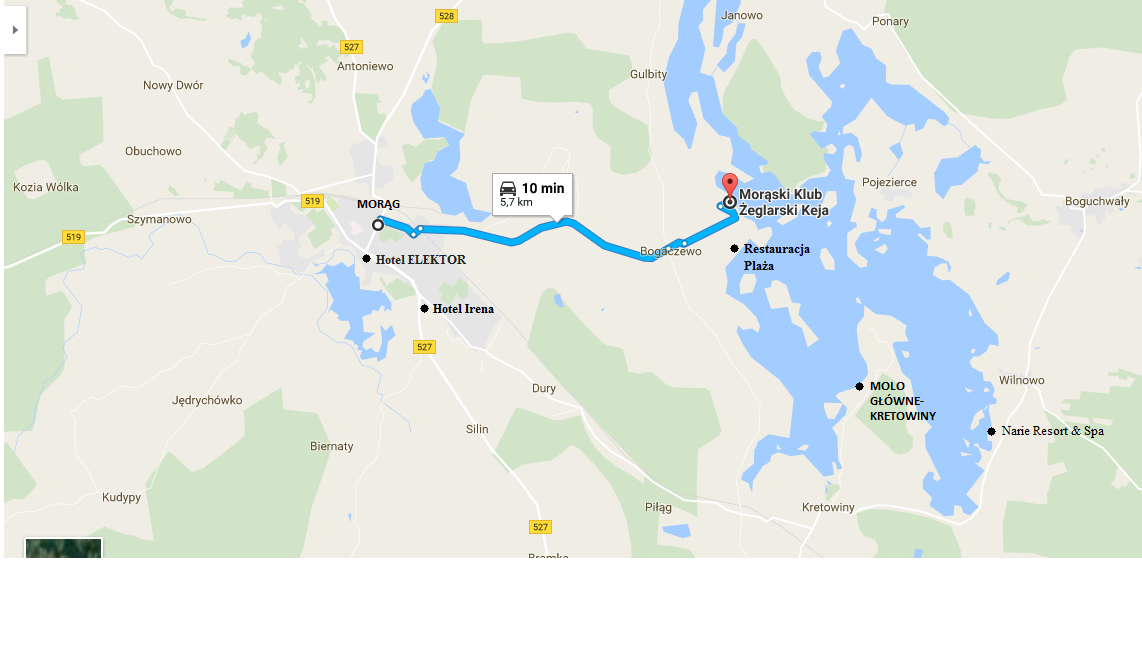 .